 Ostrołęka dnia 26.09.2023 r.KPZ.271.35.2023WykonawcyWYJAŚNIENIE I ZMIANA TREŚCI SPECYFIKACJI WARUNKÓW ZAMÓWIENIADotyczy: postępowania o udzielenie zamówienia publicznego na zadanie pn.: „Budowa Zakładu Pielęgnacyjno - Opiekuńczego w Ostrołęce” prowadzonego w trybie przetargu nieograniczonego (art. 132 ustawy Pzp). 	Zamawiający: Miasto Ostrołęka, działając na podstawie art. 135 ust. 2 i art. 137 ust. 1 i 2  ustawy z dnia 11 września 2019 r. Prawo zamówień publicznych (Dz.U. z 2023 r. poz. 1605 z późn. zm.), przekazuje Wykonawcom wyjaśnienie i zmianę treści specyfikacji warunków zamówienia.TREŚĆ PYTAŃ WRAZ Z WYJAŚNIENIAMI: Pytanie nr 1 Prosimy o udostępnienie druku umowyOdpowiedź: Projektowane postanowienia umowne zawarte są w Części II SWZ. Pytanie nr 2Prosimy o zamieszczenie badań geotechnicznych dla oceny warunków gruntowo-wodnych występujących w rejonie planowanej budowy, które zostały wykonane przez firmę GEORAD, Radosław Siewierski 07-410 Ostrołęka, ul. Pomorska 2.Odpowiedź: Badania geotechniczne stanowią załącznik do niniejszych wyjaśnień.  Pytanie nr 3Zgodnie z opisem ,,Część III SWZ OPIS PRZEDMIOTU ZAMÓWIENIA” istniejące drzewa przeznaczone do wycinki wg decyzji nt  24/2022/OP-O z dnia 27.04.2022 zostały wycięte. Prosimy o wyjaśnienie, czy zatem nasadzenie  280 szt. drzew zgodnie z załączoną  decyzją nt 24/2022/OP-O wchodzi w zakres przygotowania oferty, czy jest również poza zakresem? Jeżeli należy ująć nasadzenia tych 280 szt. drzew, prosimy o wytyczne, ile poszczególnych gatunków drzew opisanych w pozwoleniu na wycinkę należy posadzić w ramach nasadzeń zastępczych oraz zamieszczenie projektu pn. Zieleń. Prosimy również, o wyjaśnienie na jaki okres należy założyć pielęgnacje i gwarancję na posadzone drzewa.Odpowiedź: Nasadzenia nie są objęte zakresem zamówienia.Pytanie nr 4Prosimy o wyjaśnienie, czy Wykonawca w swojej ofercie ma ująć pielęgnację trawników. Jeżeli tak, to w jakim zakresie i na jaki okres ?Odpowiedź: Pielęgnacja trawników nie jest objęta zakresem zamówienia. W załączeniu Projekt Zagospodarowania Terenu. Pytanie nr 5W dokumentacji przetargowej został zamieszczony projekt technologiczno-medyczny aranżacji wnętrz i wyposażenia. Prosimy o wyjaśnienie, czy wyposażenie meblowe, medyczne, rehabilitacyjne, rtv, agd, wyposażenie łazienek, sejfy, narożniki ścian i inne ujęte w tym projekcie należy ująć w ofercie, czy jest poza zakresem przetargu? Jeżeli należy ująć te wyposażenie, to prosimy o zamieszczenie specyfikacji tego wyposażenia.Odpowiedź: Wyposażenie nie jest objęte przedmiotem zamówienia.Pytanie nr 6Zgodnie z pozycją nr 1.8.2 przedmiaru budowlanego należy ująć ,,stojak na rowery” 2 kpl. Prosimy o uszczegółowienie,  z jakiego materiału i o jakich wymiarach należy ująć stojaki na rowery?Odpowiedź: Stojak na rowery ze stali, ocynkowany i pomalowany na czarno. Wymiary: wysokość 70 cm, szerokość 209 cm.Pytanie nr 7 Zgodnie z pozycją nr 1.8.3 przedmiaru budowlanego należy ująć ,,ławka ogrodowa” 10 kpl. Prosimy uszczegółowienie,  z jakiego materiału i o jakich wymiarach należy ująć ławki?Odpowiedź: Ławka metalowa z oparciem i drewnianym siedziskiem. Elementy stalowe ocynkowane malowane proszkowo. Listwy drewniane – świerkowe, malowane farbą akrylową. Wymiary: wysokość – 75 cm; długość 170 cm, szerokość 55 cm. Pytanie nr 8 Zgodnie z pozycją nr 1.8.4 przedmiaru budowlanego należy ująć ,,Zieleń rabatową” 1 kpl. Prosimy uszczegółowienie jakie prace i w jakiej ilości należy ująć w  tej pozycji?Odpowiedź: Roślinność pnąca w miejscu linek stalowych na elewacji (4 miejsca). Zagospodarowanie roślinnością rabatową otoczenia wokół budynku w uzgodnieniu z Zamawiającym. Pytanie nr 9Prosimy o zamieszczenie kompletnego projektu wykonawczego konstrukcji. Brakuje rysunków dotyczących zbrojenia wszystkich fundamentów, większości słupów, filarów, belek, wieńców i wylewek stropowych, lokalizacji i ilości belek stalowych, rzutu konstrukcji parteru z elementami konstrukcyjnymi.Odpowiedź: Załączono Projekt Wykonawczy. Rzut i detal fundamentów rys. projektu wykonawczego A09a-A09b, A10, A11.Słup, belka rys. projektu wykonawczego A13.Strop, wieniec rys. projektu wykonawczego A08a-A08b.Pytanie nr 10 Prosimy o wyjaśnienie z jakiego materiału i jakiej grubości  należy wykonać ścianki sanitarne łazienkowe.Odpowiedź: W łazienkach bez przedsionków zakłada się ściany wydzielające pełne, w miejscach, gdzie występują przedsionki ścianki systemowe z HPL.Pytanie nr 11 Prosimy o uszczegółowienie kart technicznych dla płytek ceramicznych podłogowych i ściennych i podanie kolorystyki, wymiarów płytek. Czy płytki mają być rektyfikowane czy nie?Odpowiedź: Karta techniczna płytek podłogowych dołączona do projektu technicznego. Płytki rektyfikowane. Ostateczna kolorystyka do uzgodnieniu przez Zamawiającego.Pytanie nr 12 Prosimy o uszczegółowienie karty technicznej dla sufitów podwieszanych medycznych, z jakiego materiału ma być wykonany sufit, jaką ma mieć grubość, jaka ma być podkonstrukcja sufitu widoczna czy ukryta? Odpowiedź: Karta techniczna dołączona do projektu technicznego.Pytanie nr 13W karcie technicznej dla sufitu podwieszanego medycznego opisano  klasę odporności ogniowej EI60/EI120. Prosimy o wyjaśnienie, czy sufit  podwieszany ma mieć odporność ogniową EI60 czy EI120?Odpowiedź: Minimum EI 60.Pytanie nr 14Prosimy o uszczegółowienie karty technicznej dla materiału ,,Żaluzje techniczne” i podanie rodzaju materiału, wymiarów i grubości listew do wykonania żaluzji.Odpowiedź: Żaluzję z kształtowników aluminiowych wymiaru: ok. 100 mm (płaskie).Pytanie nr 15Prosimy o uszczegółowienie karty technicznej dla materiału ,,lustro zlicowane z płytkami” i podanie rodzaju i grubości szkła oraz sposobu wykończenia krawędzi.Odpowiedź: Lustro prostokątne bez wieszaków montażowych z fazowanymi krawędziami. Szerokość fazy 10 mm. Grubość tafli - 3 mm.Pytanie nr 16Zgodnie z rysunkiem branży architektury nr A07 ,,zestawienie stolarki:  drzwi o symbolu D2, D3, D4, D5, D6, D7, D8, D9, D10, DZ1, DZ2, DZ3, DZ4, DZ5, DZ6 należy wykonać  jako PCV, zaś wg kart technicznych są to drzwi płytowe i  drzwi stalowe. Brak jest też takich szczegółów , jak to, czy są drzwi pełne, czy przeszklone lub z okienkami? Prosimy o określenie jakiego rodzaju drzwi z rysunku A07 należy ująć w ofercie? Prosimy również o określenie, w jaki sposób mają być wyposażone poszczególne drzwi tzn. jakie zamki, samozamykacze, kontrola dostępu itp.?Odpowiedź: Drzwi wewnętrzne do pomieszczeń jako pełne, na ciągach komunikacyjnych przeszklone, drzwi zewnętrzne przeszklone (z wyjątkiem drzwi do pomieszczeń technicznych). Kontrola dostępu do wybranych pomieszczeń – zgodnie z opisem branży elektrycznej, projekt techniczny pkt. 2.9.5. Wszystkie drzwi otwieranie w kierunku dróg ewakuacyjnych należy wyposażyć w samozamykacze.Pytanie nr 17Prosimy o wyjaśnienie, czy drzwi aluminiowe o symbolu nr D1, DZ7, D12, DZ8 należy wykonać jako pełne czy jako przeszklone? Prosimy również o określenie, w jaki sposób mają być wyposażone te drzwi tzn. jakie zamki, samozamykacze, kontrola dostępu itp.?Odpowiedź: Drzwi wewnętrzne do pomieszczeń jako pełne, na ciągach komunikacyjnych przeszklone, drzwi zewnętrzne przeszklone (z wyjątkiem drzwi do pomieszczeń technicznych). Kontrola dostępu do wybranych pomieszczeń – zgodnie z opisem branży elektrycznej, projekt techniczny pkt. 2.9.5. Wszystkie drzwi otwieranie w kierunku dróg ewakuacyjnych należy wyposażyć w samozamykacze.Pytanie nr 18Prosimy o uszczegółowienie karty technicznej dla materiału ,,stolarka drzwiowa jednoskrzydłowa pełna laminowana do pomieszczeń sanitarnych” i podanie:które drzwi mają być płytowe do pomieszczeń sanitarnychrodzaj wypełnienia skrzydła drzwiowego: płyta otworowa czy plaster miodu?rodzaj i z jakiego materiału ma być ościeżnica:  opaskowa czy stała , metalowa czy drewniana?rodzaj, grubość i kolorystyka laminatu do wykończenia skrzydła drzwiowego?podanie izolacyjności akustycznej dla drzwirodzaj wyposażenia: jakie zamki, które drzwi mają posiadać samozamykacze, kontrolę  dostępu itp.Odpowiedź:  - odpowiedź jak w pytaniu 17 - oba wypełnienia są dopuszczalne- ościeżnica kompatybilna z drzwiami w niej zamieszczonymi - ostateczna kolorystyka do uzgodnienia z Zamawiającym - drzwi zewnętrzne o zwiększonym współczynniku izolacyjności akustycznej min 36db lub większym - odpowiedź jak w pytaniu 17.  Pytanie nr 19Prosimy o uszczegółowienie karty technicznej dla materiału ,,stolarka drzwiowa jednoskrzydłowa pełna, laminowana” i podanie:które drzwi mają być płytowe rodzaj wypełnienia skrzydła drzwiowego: płyta otworowa czy plaster miodurodzaj i materiał ościeżnicy: opaskowa czy stała , metalowa czy drewnianarodzaj, grubość i kolorystyka laminatu do wykończenia skrzydła drzwiowegopodanie izolacyjności akustycznej dla drzwiwyposażenie drzwi:  jakie zamki, które drzwi mają posiadać samozamykacze, kontrolę dostępu itp. Odpowiedź: - odpowiedź jak w pytaniu 17  - oba wypełnienia są dopuszczalne- ościeżnica kompatybilna z drzwiami w niej zamieszczonymi - ostateczna kolorystyka do uzgodnienia z Zamawiającym - drzwi zewnętrzne o zwiększonym współczynniku izolacyjności akustycznej min 36db lub większym - odpowiedź jak w pytaniu 17.Pytanie nr 20Prosimy o uszczegółowienie karty technicznej dla materiału ,,stolarka drzwiowa PPOŻ dwuskrzydłowa stalowa, przeszklona” i podanie, które drzwi mają być stalowe.Odpowiedź: Wszystkie drzwi w budynku ppoż należy wykonać z aluminium. Pytanie nr 21 W karcie technicznej dla materiału ,,stolarka drzwiowa PPOŻ dwuskrzydłowa stalowa, przeszklona” opisano: ,,rama skrzydła i ościeżnicy wykonana z kształtowników aluminiowych”. Prosimy o wyjaśnienie, czy drzwi mają być stalowe czy aluminiowe?Odpowiedź: Wszystkie drzwi w budynku ppoż należy wykonać z aluminium.Pytanie nr 22Prosimy o uszczegółowienie blachy cynkowo-tytanowej w kolorze „odcień czarnego” przeznaczonej na obróbki blacharskie i podanie grubości dla tej blachy. Odpowiedź: Blacha cynkowo-tytanowa o gr. 0,65 mm. Pytanie nr 23Prosimy o uszczegółowienie, z jakiego materiału należy wykonać zadaszenie wejścia do budynku.Odpowiedź: Zadaszenie przy wejściu główmy wykonane z aluminium, wypełniane z poliwęglanu. Zadaszenie pomieszczenia na odpady konstrukcja aluminiowa wypełniona szkłem akrylowym.Pytanie nr 24Prosimy o wyjaśnienie, z jakiego materiału należy wykonać napisy widoczne na elewacjach ,,IZBA PRZYJĘĆ”; „ZPO ZAKŁAD PIELĘGNACYJNO-OPIEKUŃCZY”. Prosimy również o wyjaśnienie, czy napisy mają być podświetlane czy nie?Odpowiedź: Napisy na elewacji wykonać należy w systemie tzw. oznaczeń przestrzennych 3D ze styroduru i pomalować zgodnie z załącznikami graficznymi do projektu. Napis bez podświetleniaPytanie nr 25Prosimy o wyjaśnienie, czy okna PCV maja posiadać nawiewniki? Jeżeli tak, to jakie: zwykłe czy higrosterowalne?Odpowiedź: W budynku zakłada się wentylacje mechaniczną, nie projektuje się nawiewników w oknach. Pytanie nr 26Prosimy o uszczegółowienie elementów stalowych ozdobnych na elewacji i podanie, z jakich profili należy wykonać te elementy i w jaki sposób należy je zabezpieczyć antykorozyjnieOdpowiedź: Elementy ozdobne na elewacji wykonane z profili fi 6 ocynkowany i pomalowany farbą proszkową na odpowiedni kolor.Pytanie nr 27Zgodnie z opisem do projektu architektonicznego pkt. 16 należy wykonać rolety. Prosimy o uszczegółowienie: czy rolety mają być sterowane ręcznie czy elektrycznie, czy rolety mają być w kasetach czy bez kaset, czy mają być zamontowane na skrzydle okiennym czy we wnęce okna, czy mają posiadać atest niepalności?Odpowiedź: Rolety ręczne sterowane za pomocą plastikowego łańcuszka z tkaniny przyciemniającej. Kasta PCV montowana na skrzydle okiennym. Muszą posiadać atest niepalnościPytanie nr 28Prosimy o podanie minimalne grubości dla papy nawierzchniowej do pokrycia dachu.Odpowiedź: Papa nawierzchniowa NRO, gr 5.2mmPytanie nr 29Prosimy o wyjaśnienie, jaki rodzaj styropianu o gr.15 cm należy zastosować pod posadzkami: EPS 100, EPS 150 czy może inny?Odpowiedź: Styropian EPS 100Pytanie nr 30Prosimy o wyjaśnienie, jaki rodzaj styropianu i o jakiej grubości należy zastosować do izolacji dachu?Odpowiedź: Styropian NRO formujący spadek dachu, w najcieńszym miejscu 25 cm.Pytanie nr 31Prosimy o wyjaśnienie, o jakiej lambdzie styropian gr.20cm należy przyjąć do izolacji ścian zewnętrznych?Odpowiedź: Współczynnik przewodzenia ciepła λD: ≤ 0,035 W/mKPytanie nr 32Prosimy o wyjaśnienie, jaki rodzaj hydroizolacji na chudym betonie pod posadzkami należy ująć w ofercie ?Odpowiedź: Papa termozgrzewalna. Pytanie nr 33Prosimy o wyjaśnienie, czy Inwestor będzie wymagał zbrojenia posadzki z jastrychu cementowego gr.4cm? Jeżeli tak to prosimy o wytyczne do wykonania zbrojenia.Odpowiedź: Zbrojenie przeciwskurczowe, prefabrykowane.Pytanie nr 34Prosimy o wyjaśnienie, jaką grubość podsypki piaskowej zagęszczonej należy ująć pod posadzkami?Odpowiedź: Podsypka o grubości 30 cm, zagęszczona.Pytanie nr 35W załączonym przedmiarze nie ujęto wykonania osłon na grzejniki z lakierowanej płyty MDF. Prosimy o wyjaśnienie.Odpowiedź: W wycenie oferty należy ująć osłony grzejnikowe.Pytanie nr 36Prosimy o wyjaśnienie, z jakiego materiału należy wykonać orynnowanie budynku: zgodnie z przedmiarem z blachy ocynkowanej, czy zgodnie z projektem z PCV?Odpowiedź: Orynnowanie z PCV.Pytanie nr 37Prosimy o wyjaśnienie z jakiego materiału należy wykonać ścianki działowe:  zgodnie  z przedmiarem z cegły pełnej  grubości ½ cegły , czy zgodnie z opisem do projektu technicznego pkt. E (str.31) - z bloczków gazobetonowych gr.12cm?Odpowiedź: Ścianki działowe z bloczków gazobetonowych gr.12cm.Pytanie nr 38Prosimy o wyjaśnienie, czy i które okna mają posiadać obniżone klamki do otwierania lub uchylania okien lub może mają posiadać inne wyposażenie ułatwiające otwieranie lub uchylanie okien prze osoby niepełnosprawne?Odpowiedź: Okna zlokalizowane w pokojach mieszkalnych.  Pytanie nr 39 Wnosimy o przekazanie wytycznych dot. Sporządzenia HRF wskazanych w SWZ p. 3 podp. 1) w szczególności wytycznych dotyczących finansowania zadania.Odpowiedź: Zgodnie z Projektowanymi Postanowieniami Umowy.Pytanie nr 40Wnosimy o przekazanie kopii Promesy nr 01/2021/4203/ PolskiLad oraz wskazanie jakiej wysokości brutto środki pochodzą z budżetu Miasta Ostrołęka, a jakiej wielkości z wstępnej promesy.Odpowiedź: Kopia Promesy dołączona do niniejszych wyjaśnień. Zgodnie z wymaganiami wkład własny wynosi minimum 15%. Pytanie nr 41Prosimy o potwierdzenie, iż zamawiający wymaga złożenia wraz z ofertą dokumentu JEDZ zgodnie z SWZ roz. IX punkt 1. Odpowiedź: Tak, dokument JEDZ należy złożyć wraz z ofertą. Pytanie nr 42Wnosimy o określenie jakie dokumenty mają być dostarczone w terminie 5 dni od podpisania umowy zgodnie  z zapisami umowy pkt. 3 podpunkt 6c) – Czy zamawiającemu chodzi o dostarczenie wszystkich kart do zatwierdzenie materiałów? Jeżeli tak to dostarczenie ich w takim terminie jest niemożliwe w związku z czym wnosimy o wyłączenie tego zapisu.Odpowiedź: Zamawiający nie wymaga na tym etapie dostarczenia kart do zatwierdzenia materiałów.Pytanie nr 43 Wnosimy o określenie kwoty wkładu własnego zamawiającego gdyż ma to wpływ na określenie kwoty, którą musi sfinansować wykonawca ze środków własnych, a tym samym wliczyć do oferty wartość kosztów kredytowania. Odpowiedź: Zgodnie z wymaganiami wkład własny wynosi minimum 15%.Pytanie nr 44Prosimy o określenie częstotliwości płatności środków ze środków własnych tj. proponujemy rozliczenie co miesiąc. Odpowiedź: Zgodnie z Projektowanymi Postanowieniami Umowy.Pytanie nr 45Wnosimy o określenie % wysokości 2 transzy zgodnie z zapisami umowy Paragraf 7 Punkt 3 pkp. 3)Odpowiedź: Przed wypłatą dofinansowania z Promesy, zostanie wypłacony wkład własny Zamawiającego zgodnie z harmonogramem. Pytanie nr 46Wnosimy o wprowadzenie możliwości rozliczania robót dodatkowych na bazie cen rynkowych plus ustalona marża i koszty kredytowania inwestycji zamiast rozliczenia na bazie secocenbud. Obecnie w dobie szalejących cen, cenniki secocenbud są nieadekwatne w wielu pozycjach do kosztów rzeczywistych – patrz. par. 9 umowy punk2. Odpowiedź: Zgodnie z Projektowanymi Postanowieniami Umowy.Pytanie nr 47Par. 25 umowy pkt 1 podpunkt 2. Zważywszy na okres realizacji przypadający na 16 miesięcy wnosimy o zmianę okresu po którym Wykonawca może wystąpić o waloryzację z 12 na 6 miesięcy. Odpowiedź: Tak, winno być 6 miesięcy. Pytanie nr 48Czy w ramach zadania dot. Rozbiórka dwóch budynków wraz z fundamentami grunt został zasypany i zagęszczony materiałem dowiezionym i czy obecne warunki gruntowe pozwalają na wykonanie posadowienia nowego obiektu? Odpowiedź: Teren wyrównano i zasypano materiałem dowiezionym. Pytanie nr 49W związku z finansowaniem programu z Polskiego Ładu, proszę o przesłanie kopii promesy oraz umowy między Zamawiającym z instytucją finansującą.Odpowiedź: Kopia Promesy stanowi załącznik do niniejszych wyjaśnień. Pytanie nr 50 Proszę o informację czy wyburzenia istniejących 2 nieużytkowanych budynków oraz fundamentu pod nieukończony obiekt budowlany jest po stronie Wykonawcy ? Jeśli tak prosimy o więcej informacji np. dane kubaturoweOdpowiedź: Nie. Budynki zostały wyburzone, zgodnie z zapisami w OPZ.Pytanie nr 51Zgodnie z wydaną decyzja o usunięciu drzew - została wydana pod warunkiem nasadzenie w zamiandrzew w Parku w ilości ok 280 szt. Czy dane nasadzenia są po stronie Wykonawcy ? Wykonawca mauwzględnić to w cenie ?Odpowiedź: Nasadzenia nie są objęte zakresem zamówienia.Pytanie nr 52Proszę o uszczegółowienie roślinności rabatowej, która ma być zasadzona. Jakie rodzaje, ilości. Orazdoprecyzowanie linki stalowej do roślinności pnących w jakiej ilości przy jakich roślinach itp.Odpowiedź: Linki stalowe projektowane w 4 miejscach przy drzwiach wyjściowych/wejściowych w części środkowej z korytarza nr P1.45 i P2.61. Roślinność rabatowa do uzgodnienia z Użytkownikiem.Pytanie nr 53 Na elewacji frontowej widnieją na dwa napisy elewacyjne - ZPO Zakład Pielęgnacyjno Opiekuńczy oraz Izba Przyjęć Z czego mają być wykonane dane napisy ?Odpowiedź: Napisy na elewacji wykonać należy w systemie tzw. oznaczeń przestrzennych 3D ze styroduru i pomalować zgodnie z załącznikami graficznymi do projektu.Pytanie nr 54Proszę o informacje jakie elementy wyposażenia mają być uwzględnione w wycenie. Meble, wyposażenie łazienek oraz wyposażenie typu balkoniki, wózki inwalidzkie, kule o których mowa w dokumentacji czy także mają być ujęte w wycenie ?Odpowiedź: Wyposażenia nie jest objęte zakresem zamówienia.Pytanie nr 55Proszę o wskazanie kolorystyki ścian zewnętrznych dla farb oraz płytek ceramicznych, bądź podanieczęści graficznej o której mowa w projekcie technicznym.Odpowiedź: Kolorystyka ścian zewnętrznych - odcienie RAL wskazane na rysunkach elewacji. Kolorystyka wewnątrz obiektu do ustalenia z Użytkownikiem po dokonaniu wyboru konkretnego producenta.Pytanie nr 56 Proszę o wskazanie gdzie znajdziemy informację dotyczące ścianki szklanej w przedmiarze jest takapozycja w ilości 17,906 m2Odpowiedź: Szklane wydzielenie głównego wejścia do budynku.Pytanie nr 57Proszę o wskazanie dokładnej ilości stojaków na rowery oraz ławek w zagospodarowaniu terenu oraz gdzie są umieszczone. A także czy mają to być jakieś konkretne modele ?Odpowiedź: Stojaki na rowery ilość taka jak w przedmiarze – 2 szt. Lokalizacji przy wejściu głównym i przy wejściu do części administracyjnej. Nie wskazujemy konkretnych modeli.Ławka ogrodowa ilość taka jak w przedmiarze – 10 szt. Zagospodarowane w części rekreacyjnej –dziedziniec obiektu. Zamawiający nie wskazuje konkretnych modeli.Pytanie nr 58Proszę o wskazanie rysunku z którego będziemy wstanie policzyć ilość i rodzaj rozbiórek dróg dojazdowych i chodników, zjazdówOdpowiedź: Wszystkie istniejące utwardzenia są przeznaczone do rozbiórki.Pytanie nr 59Proszę o doprecyzowanie z czego ma być wykonane zadaszenie nad wejściem i podjazdem oraz podanie wymiarów bądź udostępnienie rysunków szczegółowychOdpowiedź: Zadaszenie przy wejściu głównym wykonane z aluminium, wypełniane z poliwęglanu. Wymiary 700x650x450-350 cmZadaszenie pomieszczenia na odpady konstrukcja aluminiowa wypełniona szkłem akrylowym.Pytanie nr 60Proszę o doprecyzowanie klas betonu wykorzystanych w projekcie typu klasa ekspozycji itp.Odpowiedź: Klasa betonu, klasa ekspozycji itp. wskazane w opisie projektu wykonawczego branży budowlanej.Pytanie nr 61Czy Zamawiający dysponuje projektem wykonawczym branży sanitarnej? Jeśli tak, prosimy o udostępnienie.Odpowiedź: Projekt wykonawczy został dołączony do dokumentacji postępowania. Komplet projektów wykonawczych został załączony w dniu 19.09.2023 r. Ponadto załącznikiem do wyjaśnień jest Projekt zagospodarowania terenu.Pytanie nr 62Prosimy o udostępnienie profili podłużnych sieci sanitarnych zewnętrznych.Odpowiedź: Profile podłużne zostały załączone do projektu technicznego oraz wykonawczego branży sanitarnej tj. rys. 2, 3, 4, 9. Pytanie nr 63Prosimy o udostępnienie projektu wykonawczego węzła cieplnego.Odpowiedź: Wykonanie węzła cieplnego jest poza zakresem zamówienia. Pytanie nr 64Prosimy o potwierdzenie, iż w zakresie wyceny należy przyjąć wykonanie węzła cieplnego oraz sieci cieplnej.Odpowiedź: Węzeł cieplny i sieć cieplna jest poza zakresem zamówienia. Pytanie nr 65Zgodnie z projektem technologii medycznej, sale pacjentów należy wyposażyć w gniazda w ścianie instalacji tlenowej. W przekazanej dokumentacji brak jest opracowań dotyczących instalacji gazów medycznych(tlenu).Odpowiedź: Instalacja tlenowa nie należy do zakresu zamówienia.Pytanie nr 66Prosimy o informację czy w zakresie wyceny należy przyjąć wykonanie instalacji gazów medycznych. Jeśli tak, prosimy o udostępnienie stosownej dokumentacji projektowej.Odpowiedź: Gazy medyczne nie należą do zakresu zamówienia.Pytanie nr 67Zgodnie z informacjami od dostawców stolarki - Wymóg wpisany w kartach technicznych izolacyjności akustycznej 47 dB(-1;-4) - nie występuje pakiet szybowy o tak niskim współczynnikach c i ctr. Proszę o doprecyzowanie stolarkiOdpowiedź: Stolarka dźwiękoszczelna konieczna ze względu na wymogi pozwolenia na budowę. W handlu dostępna nawet o jeszcze bardziej rygorystycznych parametrach.Pytanie nr 68zwracam się z prośbą i wnoszę o potwierdzenie, że ekologiczna technologia drewniana prefabrykowana do wykonania konstrukcji kondygnacji nadziemnych budynku będzie traktowania za równoważną w przypadku udowodnienia przez wykonawcę, że proponowane rozwiązanie w równoważnym stopniu spełnia wymagania określone w opisie przedmiotu zamówienia i że w takim wypadku oferta Wykonawcy (pod warunkiem oczywiście wykazania równoważności) nie będzie podlegała odrzuceniu.Wniosek dotyczy nowoczesnej technologii opartej o konstrukcje z masywnego drewna wzdłużnie klejonego, izolowane materiałami ekologicznymi wraz z wykorzystaniem uodpornionych płyt włóknowo gipsowych.Wszelkie niezbędne dokumenty mówiące o odporności ogniowej ścian i stropów przebadane 
są w Instytucie Techniki Budowlanej w Warszawie lub innej jednostki akredytowanej przez Polskie Centrum Akredytacji. Wykonawca dysponuje zatem dokumentami potwierdzającymi, że oferowane rozwiązanie jest równoważne pod względem odporności ogniowej w zakresie Rei30 oraz Rei30. Proponowana technologia gwarantuje także zachowanie innych parametrów równoważności gwarantujących możliwość wykonania przedmiotowego budynku w opisywanej technologii takich jak odporność ogniowa, nośność i sztywność konstrukcyjna oraz parametry (lepsze) izolacyjności termicznej.	Przypomnieć należy, że zgodnie z art. 100 ust.4 PZP:Opisując przedmiot zamówienia przez odniesienie do norm, ocen technicznych, specyfikacji technicznych i systemów referencji technicznych, o których mowa w ust. 1 pkt 2 oraz ust. 3, zamawiający jest obowiązany wskazać, że dopuszcza rozwiązania równoważne opisywanym, a odniesieniu takiemu towarzyszą wyrazy "lub równoważne".	Przepis art. 100 ust.5 PZP przewiduje zaś, że:W przypadku gdy opis przedmiotu zamówienia odnosi się do norm, ocen technicznych, specyfikacji technicznych i systemów referencji technicznych, o których mowa w ust. 1 pkt 2 oraz ust. 3, zamawiający nie może odrzucić oferty tylko dlatego, że oferowane roboty budowlane, dostawy lub usługi nie są zgodne z normami, ocenami technicznymi, specyfikacjami technicznymi i systemami referencji technicznych, do których opis przedmiotu zamówienia się odnosi, pod warunkiem że wykonawca udowodni w ofercie, w szczególności za pomocą przedmiotowych środków dowodowych, o których mowa w art. 104-107, że proponowane rozwiązania w równoważnym stopniu spełniają wymagania określone w opisie przedmiotu zamówienia.Dopuszczenie technologii drewnianej prefabrykowanej jako rozwiązania równoważnego w żaden sposób nie wpłynie na przebieg postępowania oraz treść dokumentów w ramach przedmiotu postępowania. Zastosowanie równoważnej technologii wykonania obiektu etapie jest jak najbardziej możliwe, gdyż stanowi nieistotne odstąpienie od zatwierdzonego projektu budowlanego, ponieważ nie stanowi istotnej zmiany projektu. Wykonawca w ramach zawnioskowanej niniejszym pismem technologii wykona natomiast rewizję projektu wykonawczego i wykaże ją w dokumentacji powykonawczej. Takie działanie w żaden sposób nie wpłynie na czas realizacji inwestycji. Wręcz przeciwnie, ze względu na prefabrykowany charakter budynku, znacznie go skróci.Ważnym podkreślenia jest fakt, że wnioskowane w niniejszym piśmie rozwiązanie równoważne dotyczyć będzie:Ściany zewnętrzne obiektuRozwiązanie technologiczne polega na wykonaniu konstrukcji nośnej obiektu z drewna klejonego wzdłużnie o wymiarach minimalnych 60x200mm. Izolacją termiczną będzie izolacja z naturalnych włókien drzewnych. Całość konstrukcji poszyta zostanie wzmocnionymi płytami włóknowo gipsowymi i gramaturze min 1000 kg/m2Taka konstrukcja ściany zapewnia znacznie lepszą izolacyjność względem zaproponowanej w projekcie ściany zewnętrznej. Przekłada się to na niższe koszty utrzymania obiektu. Parametry ściany:- izolacyjność cieplna na poziomie ok U-0,16 – wyższa niż wymagana projektem- odporność ogniowa Rei60 – wyższa niż wymagana projektem- nośność konstrukcyjna ściany zgodna z polskimi i europejskimi normami, co zostanie potwierdzone przez konstruktora na etapie rewizji projektu technicznego- warunek materiały nie rozprzestrzeniające ognia - spełniony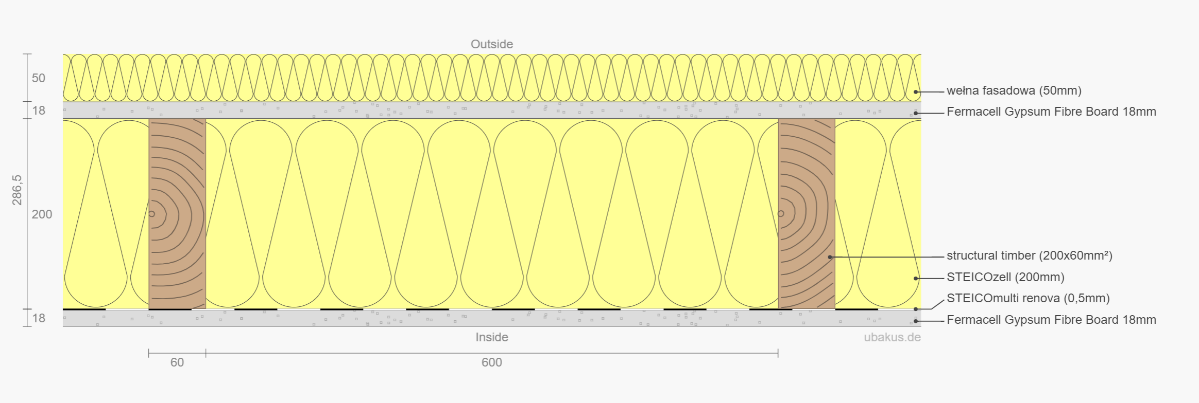 Ściany wewnętrzne nośne obiektuRozwiązanie technologiczne polega na wykonaniu konstrukcji nośnej obiektu z drewna klejonego wzdłużnie o wymiarach minimalnych 60x200mm. Izolacją akustyczne będzie izolacja z naturalnych włókien drzewnych lub wełny mineralnej. Całość konstrukcji poszyta zostanie wzmocnionymi płytami włóknowo gipsowymi i gramaturze min 1000 kg/m2Parametry ściany:- izolacyjność akustyczne – 45-50db w zależności od grubości – w zależności od wymagań dla danej przegrody- odporność ogniowa Rei60 więc parametr lepszy niż wymagania stawiane projektem budowlanym i projektem dla „konstrukcji nośnej” budynku- nośność konstrukcyjna ściany zgodna z polskimi i europejskimi normami, co zostanie potwierdzone przez konstruktora na etapie rewizji projektu technicznego- warunek materiały nie rozprzestrzeniające ognia - spełnionyStrop lub stropodach w budynkuRozwiązanie technologiczne polega na wykonaniu konstrukcji nośnej obiektu z drewna klejonego wzdłużnie o wymiarach minimalnych 60x240mm. Izolacją akustyczne będzie izolacja z naturalnych włókien drzewnych lub wełny mineralnej oraz styropian akustyczny posadzkowy. Poszyciem spodnim struktury stropu będzie płytowanie z płyt typu DF (Siniat Ogień Plus). Ważnym podkreślenia jest fakt, iż na „górze” stropu wykonana jest standardowa wylewka betonowa, co zapewnia „stabilność” (brak efektu „pływania” stropu) oraz dodatkową izolacyjność akustyczną i oczywiście możliwość wykonania standardowego ogrzewania podłogowego lub grzejnikowego z podejściem dolnym w przypadku wymagań zamawiającegoParametry stropu:- izolacyjność akustyczne – na poziomie 50-58db  (R’a1; L’a1)- odporność ogniowa Rei30 więc zgodnie z klasą pożarową budynku i wymaganiami projektu budowlanego - nośność konstrukcyjna ściany zgodna z polskimi i europejskimi normami, co zostanie potwierdzone przez konstruktora na etapie rewizji projektu technicznego- warunek materiały nie rozprzestrzeniające ognia - spełniony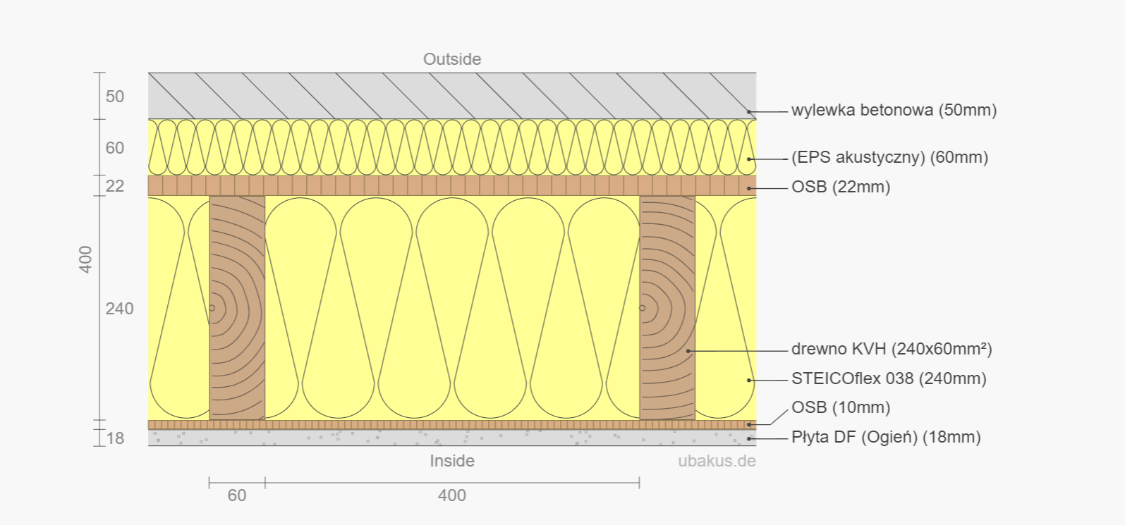 Płyta fundamentowaW kontekście równoważnego zastosowania technologii opartej o szkielet drewniany zostaną oczywiście dodatkowe przeliczenia konstrukcyjne i siły oddziaływujące na płytę fundamentową. Może to spowodować możliwość pocienienie płyty fundamentowej do grubości 20cm.Ważny podkreślenia jest fakt, że opisywane w niniejszym piśmie rozwiązanie równoważne dotyczyć będzie jedynie:- ścian zewnętrznych i wewnętrznych, gdzie zamiennie do projektu wykonane zostaną elementy oparte o konstrukcję drewniana wzdłużnie klejoną wraz z obudową płytą gipsowo włóknową typu DF dla zachowania odporności ogniowej Rei60- konstrukcję stropu/dachu płaskiego, gdzie zamiennie do projektu wykonane zostaną elementy oparte o konstrukcję drewnianą wzdłużnie klejoną wraz z obudową płytą gipsowo włóknową typu DF dla zachowania odporności ogniowej Rei60/Rei30Powyższe rozwiązania należy zatem uznać za równoważne, a w wielu aspektach wręcz lepsze względem opisanych w SWZ i załącznikach do niego. Tego typu rozwiązania znalazły już zastosowanie w setkach obiektów w Polsce w tym użyteczności publicznej.Charakterystyczne parametry zaprojektowanego obiektu tj.: kubatura, powierzchnia zabudowy, wysokość, długość, szerokość i liczba kondygnacji obiektu budowlanego nie ulegną zmianie. Również zaprojektowane instalacje, materiały wykończeniowe pozostają zgodne z tymi opisanymi projektem z ew. niewielką korektą. Opisywana technologia równoważna nie dotyka także pozostałych elementów technologicznych jak choćby stolarka otworowa, instalacje czy materiały wykończeniowe. Poza atutem jakim jest czas realizacji inwestycji, technologia drewniana prefabrykowana nie zaniża parametrów nośnych, wytrzymałościowych, konstrukcyjnych, cieplnych, użytkowych oraz wizualnych. Co więcej szereg z nich zostanie spełnionych w większym stopniu, bardziej korzystnym, a dodatkowo budynki wykonane w tej technologii charakteryzują się o 60% mniejszymi kosztami utrzymania (są to obiekty niskoenergetyczne) – szczególnie przy uwzględnieniu kosztów w całym cyklu życia budynku, a nie tylko przez pryzmat ceny nabycia. Niewątpliwie ze względu na wykorzystanie ekologicznych materiałów i na dyfuzyjnie otwarty charakter obiektu (oddycha) mikroklimat wewnątrz obiektu jest znacznie przyjaźniejszy od tego jaki występuje w obiektach żelbetowych. Potwierdzają to obecni użytkownicy obiektów wykonanych w naszej technologii. Proponowana technologia w równoważnym stopniu spełnia wymagania określone w opisie przedmiotu zamówienia, a nawet daje Zamawiającemu dodatkowe korzyści.Proponowana przez nas technologia charakteryzuje się n/w cechami:- konstrukcja drewniana tak zwana „masywna konstrukcja niemiecką” wykonana z drewna klejonego KVH o najmniejszym przekroju elementów konstrukcyjnych 200x60mm.- materiały izolacyjne użyte w naszej technologii to materiały ekologiczne, wykonane z włókien drzewnych- płyty poszywające ściany zewnętrzne jak i wewnętrzne – wnioskowana technologia zakłada wzmacniane płyty gipsowo włóknowe.Możliwość dopuszczenia rozwiązania równoważnego w zakresie technologii, o którym mowa powyżej, jest dopuszczalna na gruncie PZP. W doktrynie prawa zamówień publicznych stanowczo wskazuje się, że należy pamiętać, że rozwiązanie równoważne nie jest rozwiązaniem tożsamym z opisanym w przedmiocie zamówienia: "W pierwszej kolejności, Izba podtrzymuje i uznaje za własne, pojęcie równoważności przedstawione przez odwołującego". Istotnie: "(…) oferta równoważna to taka, która przedstawia produkt, który nie jest identyczny, tożsamy z produktem referencyjnym, ale posiada pewne, istotne dla zamawiającego, zbliżone do produktu referencyjnego cechy i parametry. Pojęcie równoważności bowiem nie może oznaczać tożsamości produktów, ponieważ przeczyłoby to istocie oferowania produktów równoważnych i czyniłoby możliwość oferowania produktów równoważnych pozorną i w praktyce niemożliwą do spełnienia. Zaś rozwiązanie równoważne nie może oznaczać, że inne zaproponowane w ramach tej równoważności urządzenie ma spełniać wszystkie parametry konkretnego urządzenia, określonego producenta, przyjętego przez projektanta, gdyż naruszałoby to zasadę równego traktowania wykonawców i uczciwej konkurencji. (…)" (za wyr. z 19.3.2010 r., KIO 189/10, https://orzeczenia.uzp.gov.pl). W sytuacji odmiennej technologii jest niemożliwym zachowanie wszystkich parametrów technicznych i jakościowych na zasadzie zero-jedynkowej względem technologii referencyjnej, preferowanej przez zamawiającego, gdyż ze swej istoty technologie są odmienne, z uwagi na zastosowanie odmiennych rozwiązań technologicznych. Powyższe ma miejsce w przedmiotowym stanie faktycznym, zaoferowana technologia przez odwołującego, a ściślej instalacja o określonej technologii, wykorzystuje bowiem te same procesy i mechanizmy, co instalacja w technologii referencyjnej, choć niewątpliwie rozwiązania technologiczne są ze swej istoty różne (wyr. KIO z 9.7.2013 r., KIO 1458/13, Legalis). Również wyr. KIO z 8.7.2013 r., KIO 1483/13, Legalis: "Wyrób równoważny nie musi się charakteryzować w pełni identycznymi cechami i parametrami jak produkt opisany wprost w SWZ. Nie powinien jednak mieć pogorszonych właściwości, a przede wszystkim, jeżeli stanowi element wyposażenia, czy część zamienną maszyn górniczych, jakimi są przenośniki zgrzebłowe, stosowane w podziemnych wyrobiskach górniczych, winien gwarantować możliwość bezpiecznego i kompatybilnego zastosowania do tego celu we wskazanych typach przenośników, dla jakich zostały owe rynny i elementy zapotrzebowane. Wykonawca, którego oferta zostanie wybrana jako najkorzystniejsza, zobowiązany będzie każdorazowo przed przystąpieniem do realizacji zamówienia, do konsultacji szczegółów technicznych wykonania przedmiotu dostawy z zakładem górniczym podanym w zleceniu zamawiającego".Dopuszczenie technologii drewnianej prefabrykowanej do wykonania konstrukcji kondygnacji nadziemnych budynku jest atrakcyjną alternatywą do konstrukcji opisanej projektem budowlanym oraz spowoduje jednocześnie rozszerzenie kręgu potencjalnych wykonawców. Zwiększy to konkurencyjność prowadzonego postępowania, co spowoduje lepszą realizacją celów stawianych przed podmiotami publicznymi w ustawie prawo zamówień publicznych.Reasumując, prosimy o potwierdzenie, że:technologia drewniana prefabrykowana do wykonania konstrukcji kondygnacji nadziemnych budynku będzie uznana za równoważną w przypadku udowodnienia przez wykonawcę, że proponowane rozwiązanie w równoważnym stopniu spełnia wymagania określone w opisie przedmiotu zamówienia,oferta Wykonawcy obejmująca w/w technologię nie będzie podlegała odrzuceniu (pod warunkiem wykazania równoważności),parametry równoważności dla w/w rozwiązania to: odporność ogniowa, nośność i sztywność konstrukcyjna oraz parametry (lepsze) izolacyjności termicznej.Wnioskowane zmiany, które są zmianami nieistotnymi, nie podlegającymi pozwoleniu na budowę, zostaną uwzględnione w projekcie technicznym i dokumentacji powykonawczej. Ponadto zmiany konstrukcji nie wpłyną na układ funkcjonalny planowanych pomieszczeń.Odpowiedź: Projekt sporządzono i pozwolenie uzyskano dla określonej technologii. Warunki równoważności określa pkt 4 Rozdziału III SWZ. Zgodnie z opinią projektanta zaproponowana technologia nie może być uznana za równoważną bez opracowania nowego projektu wraz z wymaganymi uzgodnieniami.Pytanie nr 69W kartach technicznych materiałowych stolarka drzwiowa jest przedstawiona jako laminowana, natomiast w zestawieniu stolarki jako PCV. Prosimy o wskazanie, jakie drzwi przyjąć do wyceny.Odpowiedź: Drzwi PCV zgodnie z zestawieniem stolarki.Pytanie nr 70 Proszę o odpowiedź czy oferta ma zawierać dostawę zespołu prądotwórczego oraz opracowanie instrukcji współpracy ruchowej sieć-agregat i uzgodnienie projektu u operatora sieci dystrybucyjnej.Odpowiedź: Oferta ma zawierać dostawę, opracowanie instrukcji ruchowej wraz z uzgodnieniem u operatora w sieci.Pytanie nr 71Czy należy wyceniać wyposażenie według projektu technologiczno-medycznego (m.in. regały, szafki, kozetki, łóżka, krzesła itp.)?Odpowiedź: Wyposażenie nie jest objęte zakresem zamówienia. PONADTO ZAMAWIAJĄCY INFORMUJE IŻ ZMIANIE ULEGA SWZ W ZAKRESIE: Punkt 1  w Rozdziale XVII „Termin związania ofertą” otrzymuje brzmienie:„1. Wykonawca będzie związany ofertą przez okres 90 dni, tj. do dnia 09.01.2023 r. Bieg terminu związania ofertą rozpoczyna się wraz z upływem terminu składania ofert.”Punkt 1 i 3 w Rozdziale XVIII „Sposób oraz termin składania i otwarcia ofert” otrzymują brzmienie:„1. Ofertę należy złożyć za pośrednictwem Platformy w terminie do dnia 12.10.2023 r. do godziny 10:00.”„3. Otwarcie ofert nastąpi w dniu 12.10.2023 r.  o godzinie 10:30.”  Pozostałe warunki specyfikacji warunków zamówienia nie ulegają zmianie.Zgodnie z art. 90 ust. 1 dokonane powyżej zmiany prowadzą do zmiany ogłoszenia 2023/S 168-528688.  W załączeniu sprostowanie ogłoszenia nr 2023/S 185-579160. Zamawiający zamieści powyższe zmiany na stronie internetowej prowadzonego postępowania.Odpowiedzi na pozostałe pytania zostaną udzielone niezwłocznie.Podpisał:Z up. Prezydenta MiastaAneta Gutowska-GrucelskaSekretarz MiastaZałączniki: Sprostowanie ogłoszenia nr 2023/S 185-579160Opinia geotechnicznaWstępna promesaProjekt zagospodarowania terenu.